Прокуратура Красноармейского района разъясняет: «Подскажите, почему в Уголовном Кодексе Российской Федерации нет статьи, предусматривающей ответственность  коррупционеров, как же тогда их судят?»Отвечает прокурор Красноармейского района Самарской области Николай Лукьянов.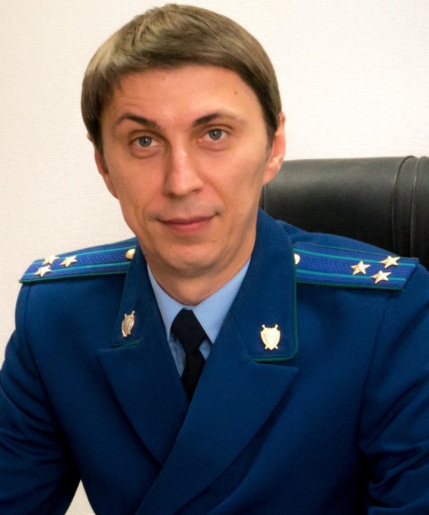 Уголовный Кодекс Российской Федерации содержит более десятка статей, предусматривающих ответственность за преступления, которые можно охарактеризовать как коррупционные.В частности, признаки преступления, которые бы позволяли отнести его к коррупционным, можно  найти в совместном указании Генеральной прокуратуры  Российской Федерации № 870/11, МВД России № 1 от 27.12.2017 «О введении в действие перечней статей Уголовного  кодекса Российской Федерации, используемых при формировании статистической отчетности».Так, по общему правилу к преступлениям коррупционной направленности относятся противоправные деяния, которые совершены специальным субъектом уголовно наказуемого деяния, к которым относятся должностные лица, указанные в примечаниях к ст. 285 УК РФ. К таким гражданам относятся лица, выполняющие управленческие функции в коммерческой или некоммерческой организации, не являющейся государственным органом, органом местного самоуправления, государственным или муниципальным учреждением. Кроме того, должна иметься связь деяния со служебным положением субъекта, отступлением от его прямых прав и обязанностей, а также обязательное наличие у субъекта корыстного мотива (деяние связано с получением им имущественных прав и выгод для себя или для третьих лиц). Коррупционное преступление может быть совершено только с прямым умыслом.Исходя из изложенного, коррупционными считаются  как «классические» преступления», предусмотренные в статьях 290 (получение взятки), 291 (дача взятки), 204 (коммерческий подкуп), так и более экзотические: ст.141.1 (нарушение порядка финансирования избирательной кампании), ст.184 (оказание противоправного влияния на результат официального спортивного соревнования) и другие.Более подробно со статьями, которые предусматривают ответственность за коррупционные преступления, можно ознакомиться в перечне № 23 названного Указания.04.10.2018